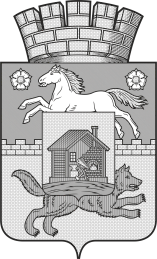 КЕМЕРОВСКАЯ ОБЛАСТЬ-КУЗБАССНОВОКУЗНЕЦКИЙ ГОРОДСКОЙ ОКРУГАДМИНИСТРАЦИЯ ГОРОДА НОВОКУЗНЕЦКАПОСТАНОВЛЕНИЕот ________ № ______О внесении изменений в постановление администрации города Новокузнецка от 28.11.2012 №168 «Об утверждении административных регламентов предоставления муниципальных услуг районными администрациями города Новокузнецка»В соответствии с Федеральным законом от 27.07.2010 №210-ФЗ «Об организации предоставления государственных и муниципальных услуг», постановлением администрации города Новокузнецка от 30.09.2020 №196 «Об утверждении Порядка разработки и утверждения административных регламентов предоставления муниципальных услуг на территории Новокузнецкого городского округа», в целях повышения эффективности предоставления муниципальных услуг, руководствуясь статьей 40 Устава Новокузнецкого городского округа:1. Внести в постановление администрации города Новокузнецка от 28.11.2012 №168 «Об утверждении административных регламентов предоставления муниципальных услуг районными администрациями города Новокузнецка» следующие изменения:1) подпункт 1.2 пункта 1 административный регламент предоставления муниципальной услуги «Предоставление информации об очередности предоставления жилых помещений на условиях социального найма» изложить в новой редакции согласно приложению к настоящему постановлению.2. Управлению информационной политики и социальных коммуникаций администрации города Новокузнецка опубликовать настоящее постановление в городской газете «Новокузнецк».3. Настоящее постановление вступает в силу после его официального опубликования.4. Контроль за исполнением настоящего постановления возложить на первого заместителя Главы города. Глава города								          С.Н. КузнецовПриложение к постановлению администрации города Новокузнецка от __________№ ______Приложение №2 к постановлению администрации города Новокузнецка от 28.11.2012 №168Административный регламент предоставления муниципальной услуги «Предоставление информации об очередности предоставления жилых помещений на условиях социального найма»1. Общие положения1.1. Предмет регулирования административного регламента.Административный регламент предоставления муниципальной услуги «Предоставление информации об очередности предоставления жилых помещений на условиях социального найма»  (далее – административный регламент) - нормативный правовой акт, устанавливающий порядок предоставления и стандарт предоставления муниципальной услугиАдминистративный регламент разработан в целях повышения качества предоставления и доступности предоставления муниципальной услуги, создания комфортных условий для участников отношений, возникающих при предоставлении муниципальной услуги, определения сроков и последовательности действий (административных процедур) администраций районов города Новокузнецка (далее – уполномоченный орган) при предоставлении муниципальной услуги по предоставлению информации об очередности предоставления жилых помещений на условиях социального найма.1.2. Круг заявителей.Заявителями являются граждане, состоящие на учете в качестве нуждающихся в жилых помещениях, предоставляемых по договорам социального найма, в органе местного самоуправления.Интересы заявителей могут представлять иные лица в соответствии с законодательством Российской Федерации (далее - представители).От имени физических лиц заявления могут подавать:- законные представители (родители, усыновители, опекуны) несовершеннолетних в возрасте до 14 лет;- опекуны недееспособных граждан;- представители, действующие в силу полномочий, основанных на доверенности или договоре.1.3. Требования к порядку информирования о предоставлении муниципальной услуги.1.3.1. Информация по вопросам предоставления муниципальной услуги, сведений о ходе предоставления муниципальной услуги предоставляется: 1) специалистом уполномоченного органа при непосредственном обращении заявителя в уполномоченный орган или посредством телефонной связи, а также путем размещения на официальных сайтах районных администраций (при наличии официального сайта) в информационно-телекоммуникационной сети «Интернет» (далее - официальный сайт);2) путем размещения в федеральной государственной информационной системе «Единый портал государственных и муниципальных услуг (функций)» (далее - ЕПГУ), информационной системе Кемеровской области - Кузбасса для предоставления государственных и муниципальных услуг (функций) (далее – РПГУ);3) путем размещения на информационном стенде в помещении уполномоченного органа, в информационных материалах (брошюры, буклеты, листовки, памятки);4) путем публикации информационных материалов в средствах массовой информации;5) посредством ответов на письменные обращения;1.3.2. Справочная информация о местонахождении, графике работы, контактных телефонах, адресе электронной почты уполномоченного органа размещена на официальном сайте, в федеральной государственной информационной системе «Федеральный реестр государственных и муниципальных услуг (функций)» (далее - федеральный реестр), на ЕПГУ, РПГУ.2. Стандарт предоставления муниципальной услуги2.1. Наименование муниципальной услуги «Предоставление информации об очередности предоставления жилых помещений на условиях социального найма». 2.2. Муниципальная услуга предоставляется уполномоченным органом.Заявитель вправе подать заявление о принятии на учет в качестве нуждающегося в жилом помещении, предоставляемом по договору социального найма (далее также - заявление, заявление о принятии на учет), с помощью ЕПГУ, РПГУ (при наличии технической возможности).Уполномоченный орган не вправе требовать от заявителя от заявителя представления документов и информации или осуществления действий, представление или осуществление которых не предусмотрено нормативными правовыми актами, регулирующими отношения, возникающие в связи с предоставлением муниципальной услуги.2.3. Результатом предоставления муниципальной услуги является: - предоставление информации об очередности предоставления жилых помещений на условиях социального найма;- отказ в предоставлении информации об очередности предоставления жилых помещений на условиях социального найма.2.4. Срок предоставления муниципальной услуги.Срок предоставления муниципальной услуги составляет не более 30 дней со дня поступления заявления в уполномоченный орган.2.5. Перечень нормативных правовых актов, регулирующих предоставление муниципальной услуги (с указанием их реквизитов и источников официального опубликования), размещен на официальном сайте, а также в соответствующем разделе в федеральном реестре, на РПГУ.Уполномоченный орган обеспечивает размещение и актуализацию перечня нормативных правовых актов, регулирующих предоставление муниципальной услуги, на официальном сайте, а также в соответствующем разделе федерального реестра.2.6. Исчерпывающий перечень документов, необходимых для предоставления муниципальной услуги:- заявление о предоставлении информации об очередности предоставления  жилого  помещения на условиях социального найма;- документ, удостоверяющий личность заявителя;- документ, подтверждающий полномочия представителя (в случае обращения представителя).При личном обращении за получением муниципальной услуги в уполномоченный орган заявитель предъявляет документ, удостоверяющий личность гражданина, и (или) документ, подтверждающий полномочия представителя.Заявление в письменной (электронной) форме составляется в соответствии с приложением №1 к настоящему типовому административному регламенту (в зависимости от того, кто выступает заявителем: гражданин либо его уполномоченный представитель).Заявителю предоставляется возможность получения бланка заявления в электронном виде с помощью ЕПГУ, РПГУ (в зависимости от выбора заявителя).Формирование запроса осуществляется посредством заполнения электронной формы запроса на ЕПГУ, РПГУ (при  наличии технической возможности) без необходимости дополнительной подачи запроса в какой-либо иной форме, при этом на ЕПГУ, РПГУ размещаются образцы заполнения электронной формы запроса.2.7. Уполномоченный орган не вправе требовать от заявителя или его представителя:1) представления документов и информации или осуществления действий, представление или осуществление которых не предусмотрено нормативными правовыми актами, регулирующими отношения, возникающие в связи с предоставлением муниципальной услуги;2) представления документов и информации, которые находятся в распоряжении органов, предоставляющих государственные услуги, органов, предоставляющих муниципальные услуги, иных государственных органов, органов местного самоуправления либо подведомственных государственным органам или органам местного самоуправления организаций, участвующих в предоставлении муниципальной услуги, в соответствии с нормативными правовыми актами Российской Федерации, нормативными правовыми актами Кемеровской области - Кузбасса, муниципальными правовыми актами Новокузнецкого городского округа, за исключением документов, включенных в определенный частью 6 статьи 7 Федерального закона №210-ФЗ перечень документов;3) осуществления действий, в том числе согласований, необходимых для получения муниципальной услуги и связанных с обращением в иные государственные органы, органы местного самоуправления, организации, за исключением получения услуг и получения документов и информации, предоставляемых в результате предоставления таких услуг, включенных в перечень услуг, которые являются необходимыми и обязательными для предоставления муниципальных услуг;4) представления документов и информации, отсутствие и (или) недостоверность которых не указывались при первоначальном отказе в приеме документов, необходимых для предоставления муниципальной услуги, либо в предоставлении муниципальной услуги, за исключением следующих случаев:- изменение требований нормативных правовых актов, касающихся предоставления муниципальной услуги, после первоначальной подачи заявления о принятии на учет;- наличие ошибок в заявлении о принятии на учет и документах, поданных заявителем после первоначального отказа в приеме документов, необходимых для предоставления муниципальной услуги, либо в предоставлении муниципальной услуги и не включенных в представленный ранее комплект документов;- истечение срока действия документов или изменение информации после первоначального отказа в приеме документов, необходимых для предоставления муниципальной услуги, либо в предоставлении муниципальной услуги;- выявление документально подтвержденного факта (признаков) ошибочного или противоправного действия (бездействия) должностного лица уполномоченного органа, муниципального служащего, работника МФЦ при первоначальном отказе в приеме документов, необходимых для предоставления муниципальной услуги, либо в предоставлении муниципальной услуги, о чем в письменном виде за подписью руководителя уполномоченного органа, руководителя МФЦ при первоначальном отказе в приеме документов, необходимых для предоставления муниципальной услуги, уведомляется заявитель, а также приносятся извинения за доставленные неудобства;5) предоставления на бумажном носителе документов и информации, электронные образы которых ранее были заверены в соответствии с пунктом 7.2 части 1 статьи 16 Федерального закона №210-ФЗ, за исключением случаев, если нанесение отметок на такие документы либо их изъятие является необходимым условием предоставления государственной или муниципальной услуги, и иных случаев, установленных федеральными законами.2.8. Исчерпывающий перечень оснований для отказа в приеме документов, необходимых для предоставления муниципальной услуги:- непредставление документа, удостоверяющего личность заявителя, и (или) документа, подтверждающего полномочия представителя (при личном обращении в отдел).2.9. Исчерпывающий перечень оснований для приостановления и (или) отказа в предоставлении муниципальной услуги. 2.9.1. Приостановление предоставления муниципальной услуги законодательством Российской Федерации не предусмотрено.2.9.2. Уполномоченный орган отказывает в предоставлении муниципальной услуги в случае, если:- в заявлении не указаны фамилия, имя заявителя, почтовый адрес (адрес электронной почты), по которому должен быть направлен ответ заявителю;- к заявлению не приложен документ, подтверждающий полномочия представителя;- в заявлении содержатся нецензурные либо оскорбительные выражения, угрозы жизни, здоровью и имуществу должностного лица, а также членов его семьи;- текст в заявлении не поддается прочтению;- в заявлении поставлены вопросы о предоставлении сведений, не подлежащих разглашению в соответствии с законодательством Российской Федерации, включая сведения, составляющие государственную или иную охраняемую законом тайну, или сведения конфиденциального характера.2.10. Перечень услуг, необходимых и обязательных для предоставления муниципальной услуги, в том числе сведения о документе (документах), выдаваемом (выдаваемых) организациями, участвующими в предоставлении муниципальной услуги.Услуги, которые являются необходимыми и обязательными для предоставления муниципальной услуги отсутствуют.2.11. Порядок, размер и основания взимания государственной пошлины или иной платы за предоставление муниципальной услуги.Предоставление муниципальной услуги осуществляется бесплатно.2.12. Порядок, размер и основания взимания платы за предоставление услуг, необходимых и обязательных для предоставления муниципальной услуги, включая информацию о методиках расчета размера такой платы.Услуги, которые являются необходимыми и обязательными для предоставления муниципальной услуги отсутствуют.2.13. Максимальный срок ожидания в очереди при подаче заявления о предоставлении муниципальной услуги и при получении результата предоставления муниципальной услуги – 15 минут.2.14. Срок регистрации заявления о предоставлении муниципальной услуги – один рабочий день с момента его поступления.Содержание устного заявления заносится в карточку личного приема гражданина в течение 10 минут.Заявление, поступившее в электронной форме на РПГУ (при наличии технической возможности), регистрируется в установленном порядке уполномоченным органом в день его поступления в случае отсутствия автоматической регистрации запросов на РПГУ. Заявление, поступившее в нерабочее время, регистрируется в первый рабочий день.2.15. Требования к помещениям, в которых предоставляется муниципальная услуга, к залу ожидания, местам для заполнения запросов о предоставлении муниципальной услуги, информационным стендам с образцами их заполнения и перечнем документов, необходимых для предоставления муниципальной услуги, в том числе к обеспечению доступности для инвалидов указанных объектов в соответствии с законодательством Российской Федерации о социальной защите инвалидов.2.15.1. Помещения уполномоченного органа для предоставления муниципальной услуги размещаются на первом этаже здания, оборудованного отдельным входом, либо в отдельно стоящем здании для свободного доступа заявителей. Передвижение по помещениям уполномоченного органа, в которых проводится прием заявления и документов, не должно создавать затруднений для лиц с ограниченными возможностями здоровья.При расположении помещения уполномоченного органа на верхнем этаже специалисты уполномоченного органа обязаны осуществлять прием заявителей на первом этаже, если по состоянию здоровья заявитель не может подняться по лестнице.На территории, прилегающей к зданию уполномоченного органа, организуются места для парковки автотранспортных средств, в том числе места для парковки автотранспортных средств инвалидов (не менее 
10 процентов мест, но не менее одного места), доступ заявителей к парковочным местам является бесплатным.Помещение уполномоченного органа для приема заявителей оборудуется информационными стендами, на которых размещается форма заявления с образцом ее заполнения и перечень документов, необходимых для предоставления муниципальной услуги.Помещения, в которых осуществляются действия по предоставлению муниципальной услуги, обеспечиваются компьютерами, средствами связи, включая доступ к информационно - телекоммуникационной сети «Интернет», оргтехникой, канцелярскими принадлежностями, информационными и справочными материалами, наглядной информацией, стульями и столами, средствами пожаротушения и оповещения о возникновении чрезвычайной ситуации, доступом к региональной системе межведомственного электронного взаимодействия, а также обеспечивается доступность для инвалидов к указанным помещениям в соответствии с законодательством Российской Федерации о социальной защите инвалидов.Зал ожидания, места для заполнения запросов и приема заявителей оборудуются стульями, и (или) кресельными секциями, и (или) скамьями.Информационные материалы, предназначенные для информирования заявителей о порядке предоставления муниципальной услуги, размещаются на информационных стендах, расположенных в местах, обеспечивающих доступ к ним заявителей, и обновляются при изменении действующего законодательства, регулирующего предоставление муниципальной услуги, и справочных сведений.Информационные стенды должны располагаться в месте, доступном для просмотра (в том числе при большом количестве посетителей).2.15.2. Для обеспечения доступности получения муниципальной услуги маломобильными группами населения здания и сооружения, в которых оказывается услуга, оборудуются согласно нормативным требованиям, утвержденным приказом Минстроя России от 14.11.2016 № 798/пр «Об утверждении СП 59.13330 «СНиП 35-01-2001 Доступность зданий и сооружений для маломобильных групп населения»».В кабинете по приему маломобильных групп населения имеется медицинская аптечка, питьевая вода. При необходимости сотрудник уполномоченного органа, осуществляющий прием, может вызвать карету неотложной скорой помощи.При обращении гражданина с нарушениями функций опорно-двигательного аппарата работники уполномоченного органа предпринимают следующие действия:- открывают входную дверь и помогают гражданину беспрепятственно посетить здание уполномоченного органа, а также заранее предупреждают о существующих барьерах в здании;- выясняют цель визита гражданина и сопровождают его в кабинет по приему заявления; помогают гражданину сесть на стул или располагают кресло-коляску у стола напротив специалиста, осуществляющего прием;- сотрудник уполномоченного органа, осуществляющий прием, принимает гражданина вне очереди, консультирует, осуществляет прием заявления с необходимыми документами, оказывает помощь в заполнении бланков, копирует документы;- по окончании предоставления муниципальной услуги сотрудник уполномоченного органа, осуществляющий прием, помогает гражданину выйти (выехать) из кабинета, открывает двери, сопровождает гражданина до выхода из здания, и помогает покинуть здание; передает гражданина сопровождающему лицу или по его желанию вызывает автотранспорт и оказывает содействие при его посадке.При обращении граждан с недостатками зрения работники уполномоченного органа предпринимают следующие действия:- сотрудник уполномоченного органа, осуществляющий прием, принимает гражданина вне очереди, помогает сориентироваться, сесть на стул, консультирует, вслух прочитывает документы и далее по необходимости производит их выдачу. При общении с гражданином с недостатками зрения необходимо общаться непосредственно с ним самим, а не с сопровождающим его лицом, в беседе пользоваться обычной разговорной лексикой, в помещении не следует отходить от него без предупреждения;- сотрудник уполномоченного органа оказывает помощь в заполнении бланков, копирует необходимые документы. Для подписания заявления подводит лист к авторучке гражданина, помогает сориентироваться и подписать бланк. При необходимости, выдаются памятки для слабовидящих с крупным шрифтом;- по окончании предоставления муниципальной услуги сотрудник уполномоченного органа, осуществляющий прием, помогает гражданину встать со стула, выйти из кабинета, открывает двери, сопровождает гражданина к выходу из здания, и провожает на улицу, заранее предупредив посетителя о существующих барьерах в здании, передает гражданина сопровождающему лицу или по его желанию вызывает автотранспорт.При обращении гражданина с дефектами слуха работники уполномоченного органа предпринимают следующие действия:- сотрудник уполномоченного органа, осуществляющий прием граждан с нарушением слуха, обращается непосредственно к нему, спрашивает о цели визита и дает консультацию размеренным, спокойным темпом речи, при этом смотрит в лицо посетителя, говорит ясно, слова дополняет понятными жестами, возможно общение в письменной форме либо через переводчика жестового языка (сурдопереводчика);- сотрудник уполномоченного органа, осуществляющий прием, оказывает помощь и содействие в заполнении бланков заявлений, копирует необходимые документы.2.16. Показатели доступности и качества муниципальной услуги.2.16.1. Основными показателями доступности и качества предоставления муниципальной услуги являются:- расположенность помещений уполномоченного органа, предназначенных для предоставления муниципальной услуги, в зоне доступности к основным транспортным магистралям;- степень информированности заявителя о порядке предоставления муниципальной услуги (доступность информации о муниципальной услуге, возможность выбора способа получения информации);- возможность выбора заявителем форм обращения за получением муниципальной услуги;- доступность обращения за предоставлением муниципальной услуги, в том числе для лиц с ограниченными возможностями здоровья;- своевременность предоставления муниципальной услуги в соответствии со стандартом ее предоставления;- соблюдение сроков предоставления муниципальной услуги и сроков выполнения административных процедур при предоставлении муниципальной услуги;- возможность получения информации о ходе предоставления муниципальной услуги;- отсутствие обоснованных жалоб со стороны заявителя по результатам предоставления муниципальной услуги;- открытый доступ для заявителей к информации о порядке и сроках предоставления муниципальной услуги, порядке обжалования действий (бездействия) уполномоченного органа, руководителя уполномоченного органа либо специалиста уполномоченного органа;- наличие необходимого и достаточного количества специалистов уполномоченного органа, а также помещений уполномоченного органа, в которых осуществляется прием заявлений и документов от заявителей.2.16.2. Уполномоченными органами обеспечивается создание инвалидам и иным маломобильным группам населения следующих условий доступности муниципальной услуги в соответствии с требованиями, установленными законодательными и иными нормативными правовыми актами:- оказание инвалидам помощи, необходимой для получения в доступной для них форме информации о правилах предоставления муниципальной услуги, в том числе об оформлении необходимых для получения муниципальной услуги документов, о совершении ими других необходимых для получения муниципальной услуги действий;- предоставление муниципальной услуги инвалидам по слуху, при необходимости, с использованием русского жестового языка, включая обеспечение допуска в помещение сурдопереводчика, тифлосурдопереводчика;- оказание помощи инвалидам в преодолении барьеров, мешающих получению муниципальной услуги наравне с другими лицами.2.16.3. При предоставлении муниципальной услуги взаимодействие заявителя со специалистом уполномоченного органа осуществляется при личном обращении заявителя:- для получения информации по вопросам предоставления муниципальной услуги;- для подачи заявления и документов;- для получения информации о ходе предоставления муниципальной услуги;- для получения результата предоставления муниципальной услуги.Продолжительность взаимодействия заявителя со специалистом уполномоченного органа не может превышать 15 минут.2.16.4. Предоставление муниципальной услуги в МФЦ возможно при наличии заключенного соглашения о взаимодействии между уполномоченным органом и МФЦ.Уполномоченный орган обеспечивает информирование заявителей о возможности получения муниципальной услуги на базе МФЦ при наличии заключенного соглашения о взаимодействии между уполномоченным органом и МФЦ. В случае подачи заявления о предоставлении муниципальной услуги в МФЦ непосредственное предоставление муниципальной услуги осуществляется уполномоченным органом.Предоставление муниципальной услуги посредством запроса о предоставлении двух и более государственных и (или) муниципальных услуг (комплексного запроса) в МФЦ при однократном обращении заявителя не осуществляется.2.17. Иные требования, в том числе учитывающие особенности предоставления муниципальной услуги по экстерриториальному принципу и особенности предоставления муниципальной услуги в электронной форме.2.17.1. Предоставление муниципальной услуги по экстерриториальному принципу невозможно.2.17.2. Заявитель вправе обратиться за предоставлением муниципальной услуги и подать документы, указанные в пункте 2.6 настоящего административного регламента, при наличии технической возможности в электронной форме через ЕПГУ, РПГУ (при наличии технической возможности) с использованием электронных документов, подписанных электронной подписью в соответствии с требованиями Федерального закона «Об электронной подписи».Уполномоченный орган обеспечивает информирование заявителей о возможности получения  муниципальной услуги через ЕПГУ, РПГУ. Обращение за услугой через ЕПГУ, РПГУ (при наличии технической возможности) осуществляется путем заполнения интерактивной формы заявления (формирования запроса о предоставлении муниципальной услуги, содержание которого соответствует требованиям формы заявления, установленной настоящим административным регламентом) (далее - запрос). Обращение заявителя в уполномоченный орган указанным способом обеспечивает возможность направления и получения однозначной и конфиденциальной информации, а также промежуточных сообщений и ответной информации в электронном виде с использованием электронной подписи в порядке, предусмотренном законодательством Российской Федерации.2.17.3. При предоставлении муниципальной услуги в электронной форме посредством ЕГПУ, РПГУ (при наличии технической возможности) заявителю обеспечивается:- получение информации о порядке и сроках предоставления муниципальной услуги;- запись на прием в уполномоченный орган для подачи заявления и документов; - формирование запроса; - прием и регистрация уполномоченным органом запроса и документов;- получение результата предоставления муниципальной услуги;- получение сведений о ходе выполнения запроса;- осуществление оценки качества предоставления муниципальной услуги;- досудебное (внесудебное) обжалование решений и действий (бездействия) уполномоченного органа, руководителя уполномоченного органа либо специалиста уполномоченного органа.2.17.4. При формировании запроса в электронном виде (при наличии технической возможности) заявителю обеспечивается:- возможность копирования и сохранения запроса и иных документов, необходимых для предоставления услуги;- возможность печати на бумажном носителе копии электронной формы запроса;- сохранение ранее введенных в электронную форму запроса значений в любой момент по желанию пользователя, в том числе при возникновении ошибок ввода и возврате для повторного ввода значений в электронную форму запроса;- заполнение полей электронной формы запроса до начала ввода сведений заявителем с использованием сведений, размещенных в федеральной государственной информационной системе «Единая система идентификации и аутентификации в инфраструктуре, обеспечивающей информационно-технологическое взаимодействие информационных систем, используемых для предоставления государственных и муниципальных услуг в электронной форме» (далее - ЕСИА), и сведений, опубликованных на ЕГПУ, РПГУ, в части, касающейся сведений, отсутствующих в ЕГПУ, ЕСИА;- возможность вернуться на любой из этапов заполнения электронной формы запроса без потери ранее введенной информации;- возможность доступа заявителя на ЕГПУ, РПГУ к ранее поданным им запросам.При направлении запроса используется простая электронная подпись, при условии, что личность заявителя установлена при активации учетной записи.Запрос и иные документы, необходимые для предоставления муниципальной услуги, подписанные простой электронной подписью и поданные заявителем, признаются равнозначными запросу и иным документам, подписанным собственноручной подписью и представленным на бумажном носителе.Уполномоченный орган обеспечивает прием документов, необходимых для предоставления муниципальной услуги, и регистрацию запроса без необходимости повторного представления заявителем таких документов на бумажном носителе, если иное не установлено федеральными законами Российской Федерации и принимаемыми в соответствии с ними нормативными актами Правительства Российской Федерации, законами Кемеровской области - Кузбасса и принимаемыми в соответствии с ними нормативными актами Правительства Кемеровской области - Кузбасса.Предоставление муниципальной услуги начинается с момента приема и регистрации уполномоченным органом электронных документов, необходимых для предоставления услуги.3. Состав, последовательность и сроки выполненияадминистративных процедур, требования к порядкуих выполнения, в том числе особенности выполненияадминистративных процедур в электронной форме3.1. Предоставление муниципальной услуги включает в себя следующие административные процедуры:1) прием и регистрация заявления и документов на предоставление муниципальной услуги;2) рассмотрение заявления о предоставлении муниципальной услуги;3) выдача результата предоставления муниципальной услуги. 3.2. Порядок исправления допущенных опечаток и ошибок в выданных в результате предоставления муниципальной услуги документах.3.1.1. Прием и регистрация заявления и документов на предоставление муниципальной услуги. 3.1.1.1. Основанием для начала предоставления муниципальной услуги является личное обращение заявителя в уполномоченный орган по месту жительства (месту пребывания, месту фактического проживания), с заявлением и документами; поступление заявления и копий документов в электронной форме через РПГУ (при наличии технической возможности).3.1.1.2. При личном обращении заявителя в уполномоченный орган специалист уполномоченного органа, ответственный за прием и выдачу документов: - устанавливает личность заявителя на основании документа, удостоверяющего его личность, представителя заявителя - на основании документов, удостоверяющих его личность и полномочия (в случае его обращения);- проверяет срок действия документа, удостоверяющего его личность и соответствие данных документа, удостоверяющего личность, данным, указанным в заявлении о предоставлении информации об очередности предоставления жилых помещений на условиях социального найма и приложенных к нему документах.В ходе приема документов от заявителя специалист, ответственный за прием и выдачу документов, удостоверяется, что:1) текст в заявлении о предоставлении информации об очередности предоставления жилых помещений на условиях социального найма, поддается прочтению;2) в заявлении о предоставлении информации об очередности предоставления жилых помещений на условиях социального найма, указаны фамилия, имя, отчество (последнее - при наличии) физического лица либо наименование юридического лица;3) заявление о предоставлении информации об очередности предоставления жилых помещений на условиях социального найма, подписано уполномоченным лицом;4) приложены документы, необходимые для предоставления муниципальной услуги.При установлении фактов отсутствия необходимых документов, обязанность по предоставлению которых возложена на заявителя, при несоответствии представленных документов требованиям административного регламента - уведомляет заявителя о выявленных недостатках в представленных документах и предлагает принять меры по их устранению.В случае если заявитель настаивает на принятии документов - принимает представленные заявителем документы.В случае если заявитель самостоятельно решил принять меры по устранению недостатков, после их устранения повторно обращается за предоставлением муниципальной услуги в порядке, предусмотренном настоящим административным регламентом.Копии документов, необходимых для предоставления муниципальной услуги, представляются в уполномоченный орган вместе с подлинниками для сверки.Если представленные копии указанных документов нотариально не заверены (и их нотариальное заверение не предусмотрено федеральным законом), специалист, осуществляющий прием документов, сравнив копии документов с их оригиналами, выполняет на таких копиях надпись об их соответствии оригиналам, заверяет своей подписью с указанием фамилии и инициалов.Максимальный срок выполнения административной процедуры по приему и регистрации заявления о предоставлении информации об очередности предоставления жилых помещений на условиях социального найма и приложенных к нему документов составляет 1 день.Критерий принятия решения: поступление заявления о предоставлении информации об очередности предоставления жилых помещений на условиях социального найма и приложенных к нему документов.Результатом административной процедуры является прием и регистрация заявления о предоставлении информации об очередности предоставления жилых помещений на условиях социального найма, и приложенных к нему документов.Информация о приеме заявления о предоставлении информации об очередности предоставления жилых помещений на условиях социального найма, и приложенных к нему документов фиксируется в установленном порядке, в том числе в системе электронного документооборота (при наличии технической возможности) уполномоченного органа.В день регистрации заявления о предоставлении информации об очередности предоставления жилых помещений на условиях социального найма, и приложенных к нему документов, специалист, ответственный за прием документов, передает поступившие документы начальнику уполномоченного органа.Начальник уполномоченного органа отписывает поступившие документы руководителю структурного подразделения, ответственного за предоставление информации об очередности предоставления жилых помещений на условиях социального найма.3.1.1.3. Прием и регистрация заявления о предоставлении информации об очередности предоставления жилых помещений на условиях социального найма и приложенных к нему документов в форме электронных документов.При направлении заявления о предоставлении информации об очередности предоставления жилых помещений на условиях социального найма в электронной форме (при наличии технической возможности) заявителю необходимо заполнить на РПГУ электронную форму заявления на предоставление муниципальной услуги, прикрепить к заявлению в электронном виде документы, необходимые для предоставления муниципальной услуги.На РПГУ размещается образец заполнения электронной формы заявления.Форматно-логическая проверка сформированного заявления осуществляется автоматически после заполнения заявителем каждого из полей электронной формы заявления. При выявлении некорректно заполненного поля электронной формы заявления заявитель уведомляется о характере выявленной ошибки и порядке ее устранения посредством информационного сообщения непосредственно в электронной форме заявления.Специалист, ответственный за прием и выдачу документов, при поступлении заявления и документов в электронном виде: - проверяет электронные образы документов на отсутствие компьютерных вирусов и искаженной информации; - регистрирует документы в установленном порядке, в том числе в системе электронного документооборота (при наличии технической возможности) уполномоченного органа; - формирует и направляет заявителю электронное уведомление через РПГУ о получении и регистрации от заявителя заявления и копий документов, в случае отсутствия технической возможности автоматического уведомления заявителя через РПГУ;- направляет поступивший пакет документов в электронном виде начальнику уполномоченного органа.Начальник уполномоченного органа отписывает поступившие документы руководителю структурного подразделения, ответственного за предоставление информации об очередности предоставления жилых помещений на условиях социального найма.Максимальный срок выполнения административной процедуры по приему и регистрации заявления о предоставлении информации об очередности предоставления жилых помещений на условиях социального найма, и приложенных к нему документов в форме электронных документов составляет один день.Критерий принятия решения: поступление заявления о предоставлении информации об очередности предоставления жилых помещений на условиях социального найма, и приложенных к нему документов.Результатом административной процедуры является прием, регистрация заявления о предоставлении информации об очередности предоставления жилых помещений на условиях социального найма, и приложенных к нему документов.Информация о приеме заявления о предоставлении информации об очередности предоставления жилых помещений на условиях социального найма, и приложенных к нему документов фиксируется в установленном порядке, в том числе в системе электронного документооборота (при наличии технической возможности) уполномоченного органа.3.1.2. Рассмотрение заявления о предоставлении муниципальной услуги.Основанием для начала административной процедуры при рассмотрении заявления в письменной (электронной) форме является поступление заявления руководителю уполномоченного органа, в течение одного рабочего дня передает заявление специалисту уполномоченного органа на исполнение.Специалист уполномоченного органа:- проверяет соответствие заявления установленным требованиям;- устанавливает наличие или отсутствие права на предоставление муниципальной услуги;- готовит проект ответа заявителю о предоставлении информации по форме согласно приложению №2 к настоящему административному регламенту либо уведомления об отказе в предоставлении информации по форме согласно приложению №3 к настоящему административному регламенту;- готовый проект ответа заявителю о предоставлении информации (уведомления об отказе в предоставлении информации) в день его подготовки передает руководителю уполномоченного органа.Руководитель уполномоченного органа подписывает проект ответа заявителю о предоставлении информации (уведомления об отказе в предоставлении информации).Максимальный срок выполнения административной процедуры при рассмотрении заявления в письменной (электронной) форме составляет 20 календарных дней.Результатом административной процедуры при рассмотрении заявления в письменной (электронной) форме является подготовка ответа заявителю о предоставлении информации либо уведомление об отказе в предоставлении информации. Результат фиксируется в установленном порядке, в том числе в системе электронного документооборота (при наличии технической возможности) уполномоченного органа.3.1.3. Выдача результата предоставления муниципальной услугиОснованием для начала административной процедуры является  подготовленный проект  уведомления о предоставлении муниципальной услуги либо об отказе в предоставлении информации.3.4.3. В ходе выполнения административной процедуры специалист уполномоченного органа:- регистрирует ответ заявителю о предоставлении информации (уведомление об отказе в предоставлении информации) в системе;- ответ заявителю о предоставлении информации (уведомление об отказе в предоставлении информации) направляет заявителю способом, указанном в заявлении в течение 3 рабочих дней с момента регистрации в системе делопроизводства.В случае подачи заявителем документов в электронном виде посредством ЕГПУ, РПГУ (при наличии технической возможности) и указании в заявлении о получении результата предоставления услуги в электронном виде, специалист, ответственный за прием и выдачу документов, сканирует предоставленную информацию, либо уведомление об отказе в предоставлении муниципальной услуги и направляет заявителю через ЕГПУ, РПГУ либо направляет в форме электронного документа, подписанного уполномоченным должностным лицом с использованием усиленной квалифицированной электронной подписи, в личный кабинет заявителя на ЕГПУ, РПГУ (при наличии технической возможности). Оригинал решения заявитель вправе забрать в уполномоченном органе;- при направлении ответа заявителю о предоставлении информации (уведомления об отказе в предоставлении информации) в письменной форме по почте вносит сведения об отправке в реестр почтовых отправлений;- при личном вручении ответа заявителю о предоставлении информации (уведомления об отказе в предоставлении информации) предлагает заявителю на копии указанного ответа (уведомления) сделать отметку о его получении, поставить дату и подпись с расшифровкой.Максимальный срок выполнения административной процедуры при обращении заявителя в отдел с заявлением в письменной (электронной) форме составляет три рабочих дня с момента регистрации в системе делопроизводства.Результатом административной процедуры и способом фиксации результата выполнения  административной  процедуры является направление (вручение) заявителю ответа о предоставлении информации либо уведомления об отказе в предоставлении информации. 3.2. Порядок исправления допущенных опечаток и ошибок в выданных в результате предоставления муниципальной услуги документах.Основанием для начала административной процедуры является представление заявителем в уполномоченный орган заявления по форме согласно приложению №4 к настоящему административному регламенту об исправлении ошибок и опечаток в документах, выданных в результате предоставления муниципальной услуги.К заявлению помимо документов, являющихся основанием для исправления ошибки (опечатки), заявитель прикладывает оригинал документа – результата предоставления муниципальной услуги на бумажном носителе (при наличии). Должностное лицо уполномоченного органа, ответственное за предоставление муниципальной услуги, рассматривает заявление, представленное (направленное) заявителем, и проводит проверку указанных в заявлении и документах сведений в срок, не превышающий три дня с даты регистрации соответствующего заявления.Критерием принятия решения по административной процедуре является наличие или отсутствие таких опечаток и (или) ошибок. В случае выявления допущенных опечаток и (или) ошибок в выданных в результате предоставления муниципальной услуги документах должностное лицо уполномоченного органа, ответственное за предоставление муниципальной услуги, осуществляет исправление и замену указанных документов в срок, не превышающий пяти дней с момента регистрации соответствующего заявления. В случае отсутствия опечаток и (или) ошибок в документах, выданных в результате предоставления муниципальной услуги, должностное лицо уполномоченного органа, ответственное за предоставление муниципальной услуги, письменно сообщает заявителю об отсутствии таких опечаток и (или) ошибок в срок, не превышающий пяти дней с момента регистрации соответствующего заявления.Заявление об исправлении ошибок и опечаток в документах, выданных
в результате предоставления муниципальной услуги, может быть представлено заявителем в электронной форме, в том числе через РПГУ (при наличии технической возможности).В случае подачи такого заявления через РПГУ исправленный документ в электронном виде или скан документа на бумажном носителе, документ, информирующий об исправлении ошибки в выданных в результате предоставления государственной услуги документах или уведомление об отсутствии ошибки (ошибок) в выданных в результате предоставления государственной услуги документах, размещается в личном кабинете заявителя на РПГУ.Результатом административной процедуры является выдача (направление) заявителю исправленного взамен ранее выданного документа, являющегося результатом предоставления муниципальной услуги, или отказ в исправлении опечаток и (или) ошибок.4. Формы контроля за предоставлением муниципальной услуги4.1. Порядок осуществления текущего контроля за соблюдением и исполнением ответственными должностными лицами положений настоящего административного регламента и иных нормативных правовых актов, устанавливающих требования к предоставлению муниципальной услуги, а также принятием решений ответственными лицами.Текущий контроль за соблюдением и исполнением должностными лицами уполномоченного органа учета положений настоящего административного регламента и иных нормативных правовых актов, устанавливающих требования к предоставлению муниципальной услуги, а также принятием ими решений (далее - текущий контроль деятельности) осуществляет руководитель уполномоченного органа.Текущий контроль деятельности осуществляется путем проведения проверок соблюдения и исполнения должностными лицами и муниципальными служащими уполномоченного органа положений настоящего административного регламента и иных нормативных правовых актов, устанавливающих требования к предоставлению муниципальной услуги.4.2. Порядок и периодичность осуществления плановых и внеплановых проверок полноты и качества предоставления муниципальной услуги, в том числе порядок и формы контроля за полнотой и качеством предоставления муниципальной услуги.Контроль за полнотой и качеством предоставления муниципальной услуги включает в себя проведение проверок, выявление и устранение нарушений прав заявителей, принятие решений и подготовку ответов на их обращения, содержащие жалобы на действия (бездействие) сотрудников уполномоченного органа.Проверки полноты и качества предоставления муниципальной услуги осуществляются на основании актов уполномоченного органа или иного органа, осуществляющего проверку.Проверки могут быть плановыми и внеплановыми. Порядок и периодичность плановых проверок устанавливаются руководителем уполномоченного органа. При проверке рассматриваются все вопросы, связанные с предоставлением муниципальной услуги (комплексные проверки), или отдельные вопросы (тематические проверки).Внеплановые проверки проводятся для проверки факта устранения ранее выявленных нарушений, а также в случае получения жалоб на действия (бездействие) сотрудников. Проверки также проводятся по конкретному обращению заявителя.4.3. Ответственность муниципальных служащих  и должностных лиц уполномоченного органа за решения и действия (бездействие), принимаемые (осуществляемые) в ходе предоставления муниципальной услуги.По результатам проверок в случае выявления нарушений положений настоящего административного регламента и иных нормативных правовых актов, устанавливающих требования к предоставлению муниципальной услуги, виновные муниципальные служащие и должностные лица уполномоченного органа несут ответственность в соответствии с законодательством Российской Федерации.Специалисты уполномоченного органа, ответственные за прием заявлений и документов, несут персональную ответственность за соблюдение сроков и порядка приема и регистрации документов.Специалисты уполномоченного органа, ответственные за подготовку документов, несут персональную ответственность за соблюдение сроков и порядка оформления документов.Специалисты уполномоченного органа, ответственные за выдачу (направление) документов, несут персональную ответственность за соблюдение порядка выдачи (направления) документов.Должностное лицо уполномоченного органа, подписавшее документ, сформированный по результатам предоставления муниципальной услуги, несет персональную ответственность за правомерность принятого решения и выдачи (направления) такого документа лицу, представившему (направившему) заявление.Персональная ответственность специалистов и должностных лиц уполномоченного органа закрепляется в их должностных инструкциях в соответствии с требованиями законодательства Российской Федерации.4.4. Положения, характеризующие требования к порядку и формам контроля за предоставлением муниципальной услуги, в том числе со стороны граждан, их объединений и организаций.Контроль за исполнением настоящего административного регламента со стороны граждан, их объединений и организаций является самостоятельной формой контроля и осуществляется путем направления обращений в районную администрацию, а также путем обжалования действий (бездействия) и решений, осуществляемых и принятых в ходе исполнения настоящего административного регламента.Граждане, их объединения и организации вправе направлять замечания и предложения по улучшению качества и доступности предоставления муниципальной услуги.5. Досудебный (внесудебный) порядок обжалования решенийи действий (бездействия) органа, предоставляющегомуниципальную услугу, организаций, а такжеих должностных лиц, муниципальных служащих, работников5.1. Информация для заявителя о его праве подать жалобу на решение и (или) действие (бездействие) районной администрации и (или) ее должностных лиц, муниципальных служащих при предоставлении муниципальной услуги (далее - жалоба).Заявители имеют право подать жалобу на решение и (или) действие (бездействие) районной администрации и (или) ее должностных лиц, муниципальных служащих при предоставлении муниципальной услуги.5.2. Предмет жалобы.Предметом жалобы являются решения и действия (бездействие) районной администрации, ее должностного лица либо муниципального служащего.Заявитель может обратиться с жалобой, в том числе в следующих случаях:1) нарушение срока регистрации заявления о принятии на учет;2) нарушение срока предоставления муниципальной услуги;3) требование у заявителя документов, не предусмотренных нормативными правовыми актами Российской Федерации, нормативными правовыми актами Кемеровской области - Кузбасса, муниципальными правовыми актами Новокузнецкого городского округа для предоставления муниципальной услуги;4) отказ в приеме документов, предоставление которых предусмотрено нормативными правовыми актами Российской Федерации, нормативными правовыми актами Кемеровской области - Кузбасса, муниципальными правовыми актами Новокузнецкого городского округа для предоставления муниципальной услуги, у заявителя;5) отказ в предоставлении муниципальной услуги, если основания отказа не предусмотрены федеральными законами и принятыми в соответствии с ними иными нормативными правовыми актами Российской Федерации, законами и иными нормативными правовыми актами Кемеровской области - Кузбасса, муниципальными правовыми актами Новокузнецкого городского округа;6) затребование с заявителя при предоставлении муниципальной услуги платы, не предусмотренной нормативными правовыми актами Российской Федерации, нормативными правовыми актами Кемеровской области - Кузбасса, муниципальными правовыми актами Новокузнецкого городского округа;7) отказ уполномоченного органа, его должностного лица либо муниципального служащего в исправлении допущенных ими опечаток и ошибок в выданных в результате предоставления муниципальной услуги документах либо нарушение установленного срока таких исправлений;8) нарушение срока или порядка выдачи документов по результатам предоставления муниципальной услуги;9) приостановление предоставления муниципальной услуги, если основания приостановления не предусмотрены федеральными законами и принятыми в соответствии с ними иными нормативными правовыми актами Российской Федерации, законами и иными нормативными правовыми актами Кемеровской области - Кузбасса, муниципальными правовыми актами Новокузнецкого городского округа;10) требование у заявителя при предоставлении муниципальной услуги документов или информации, отсутствие и (или) недостоверность которых не указывались при первоначальном отказе в приеме документов, необходимых для предоставления муниципальной услуги, либо в предоставлении муниципальной услуги, за исключением следующих случаев:- изменение требований нормативных правовых актов, касающихся предоставления муниципальной услуги, после первоначальной подачи заявления о предоставлении муниципальной услуги;- наличие ошибок в заявлении о предоставлении муниципальной услуги и документах, поданных заявителем после первоначального отказа в приеме документов, необходимых для предоставления муниципальной услуги, либо в предоставлении муниципальной услуги и не включенных в представленный ранее комплект документов;- истечение срока действия документов или изменение информации после первоначального отказа в приеме документов, необходимых для предоставления муниципальной услуги, либо в предоставлении муниципальной услуги;- выявление документально подтвержденного факта (признаков) ошибочного или противоправного действия (бездействия) должностного лица уполномоченного органа, предоставляющего муниципальную услугу, муниципального служащего при первоначальном отказе в приеме документов, необходимых для предоставления муниципальной услуги, либо в предоставлении муниципальной услуги, о чем в письменном виде за подписью руководителя уполномоченного органа, предоставляющего муниципальную услугу, уведомляется заявитель, а также приносятся извинения за доставленные неудобства.5.3. Жалоба на решение, действие (бездействие) уполномоченного органа, его должностного лица либо муниципального служащего должна содержать:- наименование уполномоченного органа, должностного лица уполномоченного органа, предоставляющего муниципальную услугу, либо муниципального служащего, решения и действия (бездействие) которых обжалуются;- фамилию, имя, отчество (последнее - при наличии), сведения о месте жительства заявителя - физического лица, а также номер (номера) контактного телефона, адрес (адреса) электронной почты (при наличии) и почтовый адрес, по которым должен быть направлен ответ заявителю;- сведения об обжалуемых решениях и действиях (бездействии) уполномоченного органа, должностного лица уполномоченного органа либо муниципального служащего;- доводы, на основании которых заявитель не согласен с решением и действием (бездействием) уполномоченного органа, должностного лица уполномоченного органа либо муниципального служащего. Заявителем могут быть представлены документы (при наличии), подтверждающие доводы заявителя, либо их копии.5.4. Орган местного самоуправления Новокузнецкого городского округа и уполномоченные на рассмотрение жалобы должностные лица, которым может быть направлена жалоба.5.4.1. Жалоба на решения или (и) действия (бездействие) должностных лиц или (и) муниципальных служащих уполномоченного органа подается в уполномоченный орган в письменной форме или в электронном виде и рассматривается руководителем уполномоченного органа.5.4.2. Жалоба на решения и действия (бездействие) руководителя уполномоченного органа подается в администрацию города Новокузнецка в письменной форме или в электронном виде. Прием жалоб физических лиц в администрации города Новокузнецка осуществляет отдел писем и приема граждан управления информационной политики и социальных коммуникаций администрации города Новокузнецка (далее - отдел писем) по адресу: город Новокузнецк, улица Кирова, дом 71, кабинет 105, который направляет жалобу уполномоченному на ее рассмотрение должностному лицу администрации города Новокузнецка.Жалоба на решения и действия (бездействие) руководителя уполномоченного органа либо в случае, если в жалобе одновременно обжалуются решения и (или) действия (бездействие) должностных лиц, и (или) муниципальных служащих, и руководителя уполномоченного органа рассматривается Главой города Новокузнецка (далее также - ответственное должностное лицо).5.5. Порядок подачи и рассмотрения жалобы.5.5.1. Жалоба на решения и действия (бездействие) уполномоченного органа, должностного лица уполномоченного органа, муниципального служащего уполномоченного органа может быть принята на личном приеме заявителя, а также может быть направлена:1) по почте на бумажном носителе;2) через МФЦ;3) в электронной форме с использованием информационно-телекоммуникационной сети «Интернет» посредством:- официального сайта;- ЕПГУ, РПГУ;- портала федеральной государственной информационной системы, обеспечивающей процесс досудебного (внесудебного) обжалования решений и действий (бездействия), совершенных при предоставлении государственных и муниципальных услуг органами, предоставляющими государственные и муниципальные услуги, их должностными лицами, государственными и муниципальными служащими (далее - система досудебного обжалования).При поступлении жалобы через МФЦ он обеспечивает ее передачу в уполномоченный орган или ответственному должностному лицу, уполномоченному на рассмотрение жалоб в соответствии с пунктом 5.4.2 настоящего административного регламента, в порядке и сроки, которые установлены соглашением о взаимодействии между МФЦ и администрацией города Новокузнецка, но не позднее следующего рабочего дня со дня поступления жалобы. При этом срок рассмотрения жалобы исчисляется со дня регистрации жалобы. 5.5.2. В случае подачи жалобы при личном приеме заявитель представляет документ, удостоверяющий его личность в соответствии с законодательством Российской Федерации.В случае подачи жалобы через представителя заявителя также представляется документ, подтверждающий полномочия представителя заявителя на осуществление действий от имени заявителя.В качестве документа, подтверждающего полномочия на осуществление действий от имени заявителя представителем заявителя может быть представлена:1) оформленная в соответствии с законодательством Российской Федерации доверенность;2) копия решения о назначении или об избрании либо приказа (распоряжения) о назначении физического лица на должность в соответствии с которым такое физическое лицо обладает правом действовать от имени заявителя без доверенности.5.5.3. Время приема жалоб в письменной форме в уполномоченном органе совпадает со временем предоставления муниципальной услуги.При подаче жалобы в электронной форме документы, указанные в пункте 5.3 настоящего административного регламента, могут быть представлены в форме электронных документов, подписанных электронной подписью, при этом документ, удостоверяющий личность заявителя, не требуется.Требования к электронной подписи установлены статьями 21.1 и 21.2 Федерального закона №210-ФЗ и Федеральным законом от 06.04.2011 №63-ФЗ «Об электронной подписи».5.5.4 Жалоба, поступившая в уполномоченный орган или к ответственному должностному лицу, уполномоченному на ее рассмотрение в соответствии с пунктом 5.4.2 настоящего административного регламента, подлежит регистрации не позднее следующего за днем ее поступления рабочего дня. Жалоба, принятая органом администрации города Новокузнецка, указанным в пункте 5.4.2 настоящего административного регламента, в день ее регистрации направляется ответственному должностному лицу для рассмотрения и принятия по ней решения. В случае если жалоба подана заявителем в орган или ответственному должностному лицу, не уполномоченным в соответствии с пунктами 5.4.1 и 5.4.2 настоящего административного регламента на ее рассмотрение, орган или должностное лицо в течение трех рабочих дней со дня регистрации жалобы перенаправляет ее в уполномоченный орган, предоставляющий муниципальную услугу, или ответственному должностному лицу, уполномоченным на рассмотрение жалобы, и в письменной форме информирует заявителя о перенаправлении жалобы.5.6. Сроки рассмотрения жалобы.Жалоба подлежит рассмотрению в течение пятнадцати рабочих дней со дня ее регистрации, если более короткие сроки рассмотрения жалобы не установлены уполномоченным органом, ответственным должностным лицом. В случае обжалования отказа уполномоченного органа, его должностного лица в приеме документов у заявителя, либо в исправлении допущенных опечаток и (или) ошибок или в случае обжалования нарушения установленного срока таких исправлений жалоба рассматривается в течение пяти рабочих дней со дня ее регистрации.Порядок и время приема жалоб в уполномоченном органе, а также определение структурного подразделения (либо должностного лица или муниципального служащего) уполномоченного органа, предоставляющего муниципальную услугу, ответственного за прием, регистрацию жалобы и за своевременное направление ответа по жалобе заявителю, устанавливаются самостоятельно уполномоченным органом.5.7. Результат рассмотрения жалобы.5.7.1. По результатам рассмотрения жалобы принимается одно из следующих решений:1) об удовлетворении жалобы, в том числе в форме отмены принятого решения, исправления допущенных опечаток и ошибок в выданных в результате предоставления муниципальной услуги документах;2) об отказе в удовлетворении жалобы. Не позднее дня, следующего за днем принятия решения, указанного в настоящем пункте, заявителю в письменной форме и по желанию заявителя в электронной форме направляется мотивированный ответ о результатах рассмотрения жалобы. В случае если жалоба была направлена способом, указанным в абзаце четвертом подпункта 3 пункта 5.5.1 настоящего административного регламента, ответ заявителю направляется посредством системы досудебного обжалования.В случае признания жалобы подлежащей удовлетворению в ответе заявителю дается информация о действиях, осуществляемых уполномоченным органом в целях незамедлительного устранения выявленных нарушений при предоставлении муниципальной услуги, а также приносятся извинения за доставленные неудобства и указывается информация о дальнейших действиях, которые необходимо совершить заявителю в целях получения муниципальной услуги.В случае признания жалобы, не подлежащей удовлетворению, в ответе заявителю даются аргументированные разъяснения о причинах принятого решения, а также информация о порядке обжалования принятого решения.В случае установления в ходе или по результатам рассмотрения жалобы признаков состава административного правонарушения или преступления уполномоченный орган или ответственное должностное лицо незамедлительно направляет имеющиеся материалы в органы прокуратуры.5.7.2. Уполномоченный орган или ответственное должностное лицо вправе оставить жалобу без ответа в следующих случаях:1) наличие в жалобе нецензурных либо оскорбительных выражений, угроз жизни, здоровью и имуществу должностного лица либо муниципального служащего уполномоченного органа или ответственного должностного лица, а также членов их семей;2) отсутствие возможности прочитать какую-либо часть текста жалобы, фамилию, имя, отчество (последнее - при наличии) и (или) почтовый адрес заявителя, указанные в жалобе.В случае оставления жалобы без ответа по основаниям, указанным в настоящем пункте, заявителю, направившему жалобу, если его фамилия и (или) почтовый адрес поддаются прочтению, направляется уведомление об оставлении жалобы без ответа в течение трех рабочих дней со дня регистрации жалобы.5.7.3. Решение об отказе в удовлетворении жалобы принимается в следующих случаях:1) наличие вступившего в законную силу решения суда, арбитражного суда по жалобе о том же предмете и по тем же основаниям;2) подача жалобы лицом, полномочия которого не подтверждены в порядке, установленном законодательством Российской Федерации;3) наличие решения по жалобе, принятого ранее в отношении того же заявителя и по тому же предмету жалобы.В случае если причины, по которым ответ по жалобе не может быть дан, в последующем были устранены, заявитель вправе вновь направить жалобу в уполномоченный орган либо ответственному должностному лицу.5.7.4. В ответе по результатам рассмотрения жалобы указываются:1) наименование уполномоченного органа либо должность, фамилия, имя, отчество (последнее - при наличии) ответственного должностного лица принявшего решение по жалобе;2) номер, дата и место принятия решения;3) сведения об уполномоченном органе, его должностном лице и (или) муниципальном служащем, решение или действие (бездействие) которых обжалуется;4) фамилия, имя, отчество (последнее - при наличии) или наименование заявителя;5) основания для принятия решения по жалобе;6) принятое по жалобе решение;7) в случае, если жалоба признана обоснованной, - сроки устранения выявленных нарушений, в том числе срок предоставления результата муниципальной услуги;8) сведения о порядке обжалования принятого по жалобе решения.5.7.5. Ответ по результатам рассмотрения жалобы подписывается должностным лицом, уполномоченным на рассмотрение жалобы в соответствии с настоящим административным регламентом.По желанию заявителя ответ по результатам рассмотрения жалобы может быть представлен не позднее дня, следующего за днем принятия решения, в форме электронного документа, подписанного электронной подписью уполномоченного на рассмотрение жалобы должностного лица, вид которой установлен законодательством Российской Федерации.Уполномоченный орган обеспечивает:1) оснащение мест приема жалоб;2) информирование заявителей о порядке обжалования решений и действий (бездействия) уполномоченного органа, его должностных лиц либо муниципальных служащих;3) консультирование заявителей о порядке обжалования решений и действий (бездействия) уполномоченного органа, его должностных лиц либо муниципальных служащих, в том числе по телефону, электронной почте, при личном приеме;4) заключение соглашения о взаимодействии в части осуществления МФЦ приема жалоб и выдачи заявителям результатов рассмотрения жалоб.5.7.6. Информация о порядке подачи и рассмотрения жалобы предоставляется заявителю:1) в устной форме по телефону и (или) при личном приеме;2) в письменной форме почтовым отправлением или электронным сообщением по адресу, указанному заявителем (его представителем);3) посредством размещения информации:- на информационных стендах в местах предоставления муниципальной услуги;- на официальном сайте;- в ЕПГУ.5.8. Досудебное (внесудебное) обжалование решений и действий (бездействия) МФЦ и его работников осуществляется в соответствии с Федеральным законом №210-ФЗ и постановлением Правительства Российской Федерации от 16.08.2012 №840 «О порядке подачи и рассмотрения жалоб на решения и действия (бездействие) федеральных органов исполнительной власти и их должностных лиц, федеральных государственных служащих, должностных лиц государственных внебюджетных фондов Российской Федерации, государственных корпораций, наделенных в соответствии с федеральными законами полномочиями по предоставлению государственных услуг в установленной сфере деятельности, и их должностных лиц, организаций, предусмотренных частью 1.1 статьи 16 Федерального закона «Об организации предоставления государственных и муниципальных услуг», и их работников, а также многофункциональных центров предоставления государственных и муниципальных услуг и их работников».6. Особенности выполнения административных процедур (действий) в многофункциональных центрах предоставления государственных и муниципальных услуг6.1. Предоставление муниципальной услуги в многофункциональных центрах предоставления государственных и муниципальных услуг осуществляется при наличии заключенного соглашения о взаимодействии между администрацией города и многофункциональным центром предоставления государственных и муниципальных услуг. Первый заместитель Главы города				  Е.А. БедаревПриложение №1 к административному регламенту предоставления муниципальной услуги «Предоставление информации об очередности предоставления жилых помещений на условиях социального найма»                                                                     В ___________________________________________________                                                                                   (указать наименование органа местного самоуправления)                                                               от______________________________________________                                                                                 (Ф.И.О. заявителя)                                                                           __________________________________________________________                                                               паспорт: серия __________ № ______________________,                                                               выдан: __________________________________________                                                               ________________________________________________,                                                              СНИЛС   ________________________________________,                                                              проживающего (проживающей) по адресу: ____________                                                              _________________________________________________                                                              _________________________________________________       телефон __________________________________________ЗАЯВЛЕНИЕо предоставлении информации об очередности предоставления жилых помещений на условиях социального наймаПрошу предоставить сведения о номере очереди на получение жилого помещения по договору социального найма в отношении _________________________________________________________________________________________________________________________(Ф.И.О. заявителя, дата рождения/Ф.И.О. доверителя, в интересах которого действует заявитель).«____» _____________ 20____ г.                                 ______________  ___________________________ (подпись)                                        (фамилия и инициалы)          Заявление принял специалист уполномоченного органа:________________________                __________________               ______________________               (должность)                                                    (подпись)                          (расшифровка подписи)Приложение №2 к административному регламенту предоставления муниципальной услуги «Предоставление информации об очередности предоставления жилых помещений на условиях социального найма»Кому __________________________________                                                                                                    (Ф.И.О. заявителя)Куда __________________________________                                                                                                    (адрес заявителя)Уважаемый(ая) _____________________!На Ваше заявление, поступившее в уполномоченный орган, о предоставлении информации об очередности предоставления жилых помещений на условиях социального найма, сообщаем следующее.С _______________ Вы (Ф.И.О., дата рождения заявителя, Ф.И.О. доверителя, в (дата)интересах которого действует заявитель) состоите(состоит) на учете граждан в качестве нуждающихся в жилых помещениях, предоставляемых по договорам социального найма, в ________________________________________________________________________________ 					(указывается орган местного самоуправления) в соответствии с _________________________________________________________________ (основание, по которому гражданин состоит на учете) по категории ____________________________________________________________________.По состоянию на ___________ Ваша очередь № ___._________________			________________		__________________________       (должность) 			       (подпись)			          (расшифровка подписи)Приложение №3 к административному регламенту предоставления муниципальной услуги «Предоставление информации об очередности предоставления жилых помещений на условиях социального найма»Кому __________________________________                                                                                                    (Ф.И.О. заявителя)Куда __________________________________                                                                                                    (адрес заявителя)Уважаемый(ая) _____________________!Уведомляем Вас об отказе в предоставлении информации об очередности предоставления жилых помещений на условиях социального найма в связи с ________________________________________________________________________________ (основание отказа в предоставлении муниципальной услуги)._________________			________________		__________________________       (должность) 			       (подпись)			          (расшифровка подписи)Приложение №4 к административному регламенту предоставления муниципальной услуги «Предоставление информации об очередности предоставления жилых помещений на условиях социального найма»_____________________________________(полное наименование органа местного самоуправления)От ____________________________________,(Ф.И.О. гражданина полностью)_____________________________________(адрес проживания гражданина)_____________________________________(контактный телефон, адрес электронной почты)Заявлениеоб исправлении ошибок и опечаток в документах, выданных в результате предоставления муниципальной услугиПрошу исправить ошибку (опечатку) в(реквизиты документа, заявленного к исправлению)ошибочно указанную информацию  заменить на  Основание для исправления ошибки (опечатки): ______________________________________(ссылка на документацию)К заявлению прилагаются следующие документы:1. ______________________________________________________________________________ 2. ______________________________________________________________________________3. ______________________________________________________________________________	_________________  		(подпись)______________________		(расшифровка подписи)